     NATHAËL                       NOÉLIE                             NOURA                       ROSANNA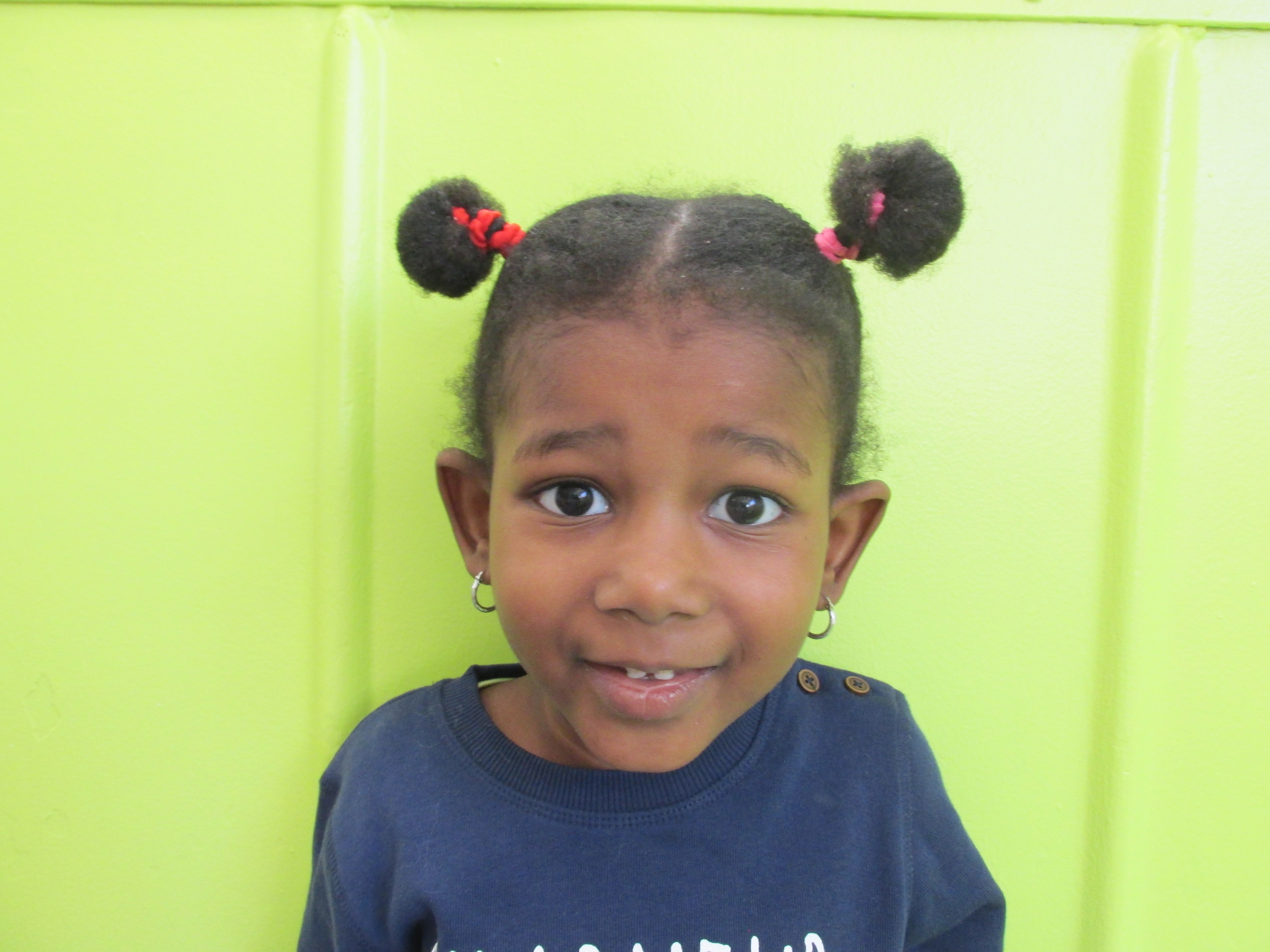 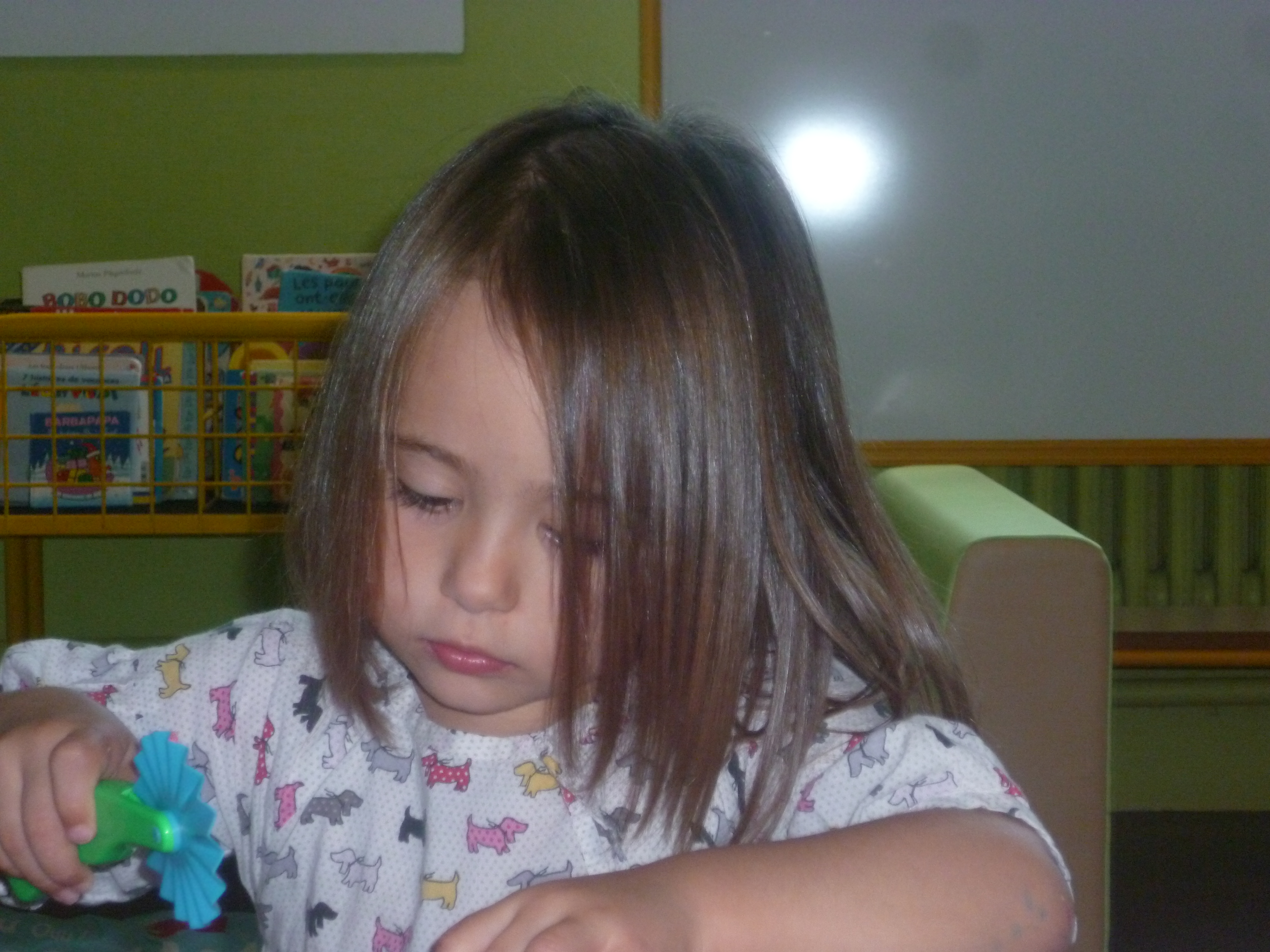 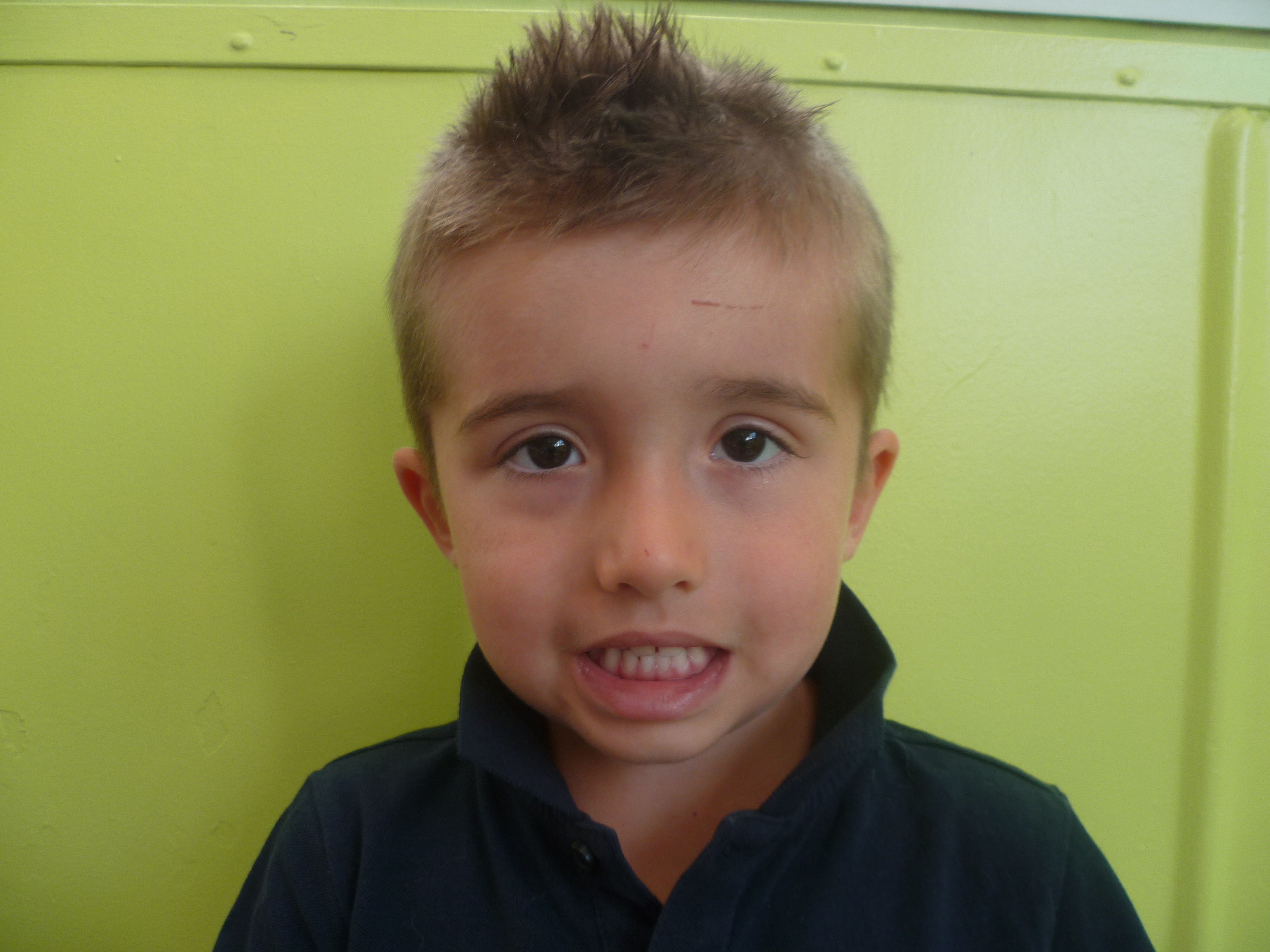       TREVYS                         YASSER                              YOAN                            ZAÏM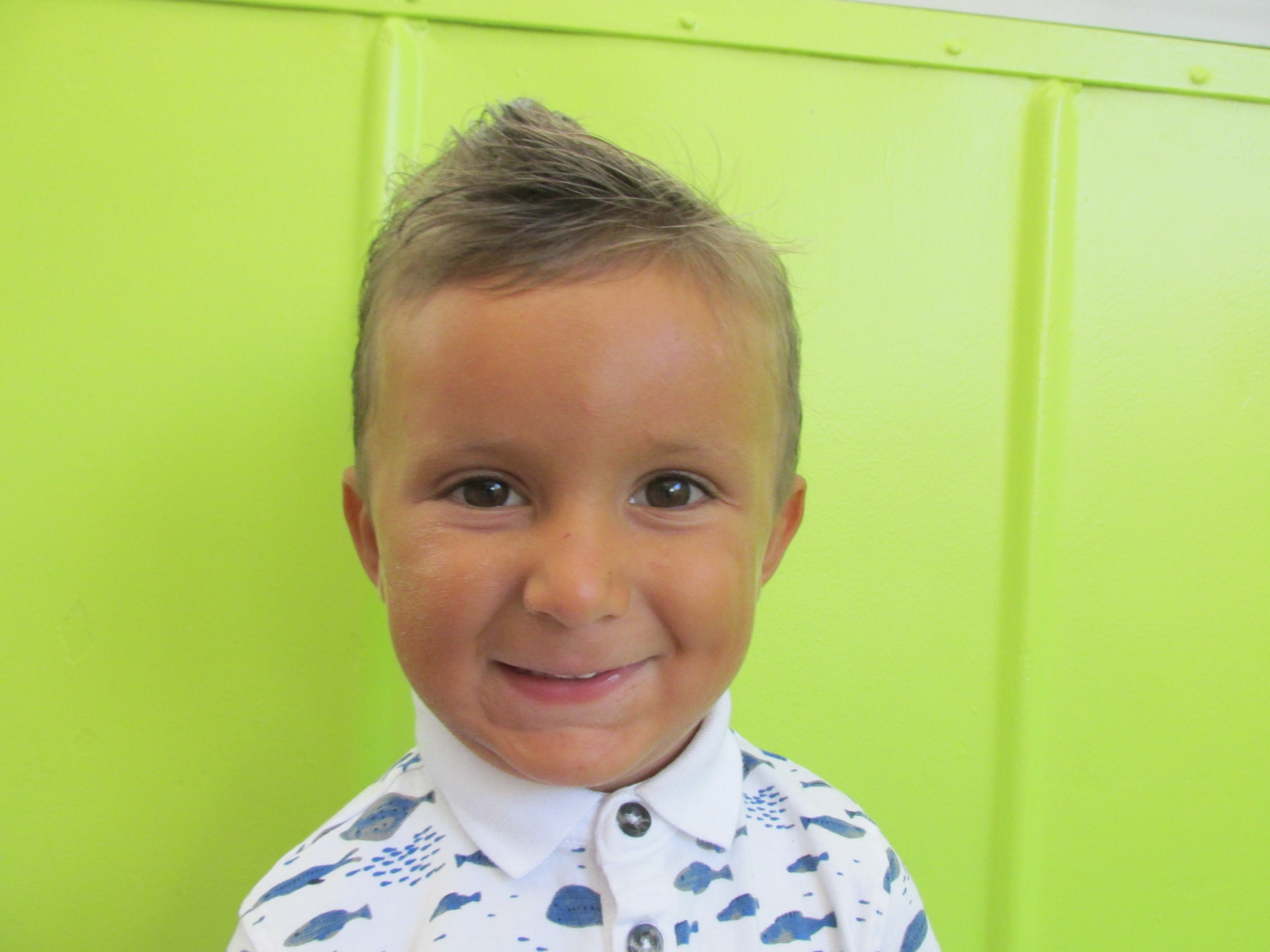 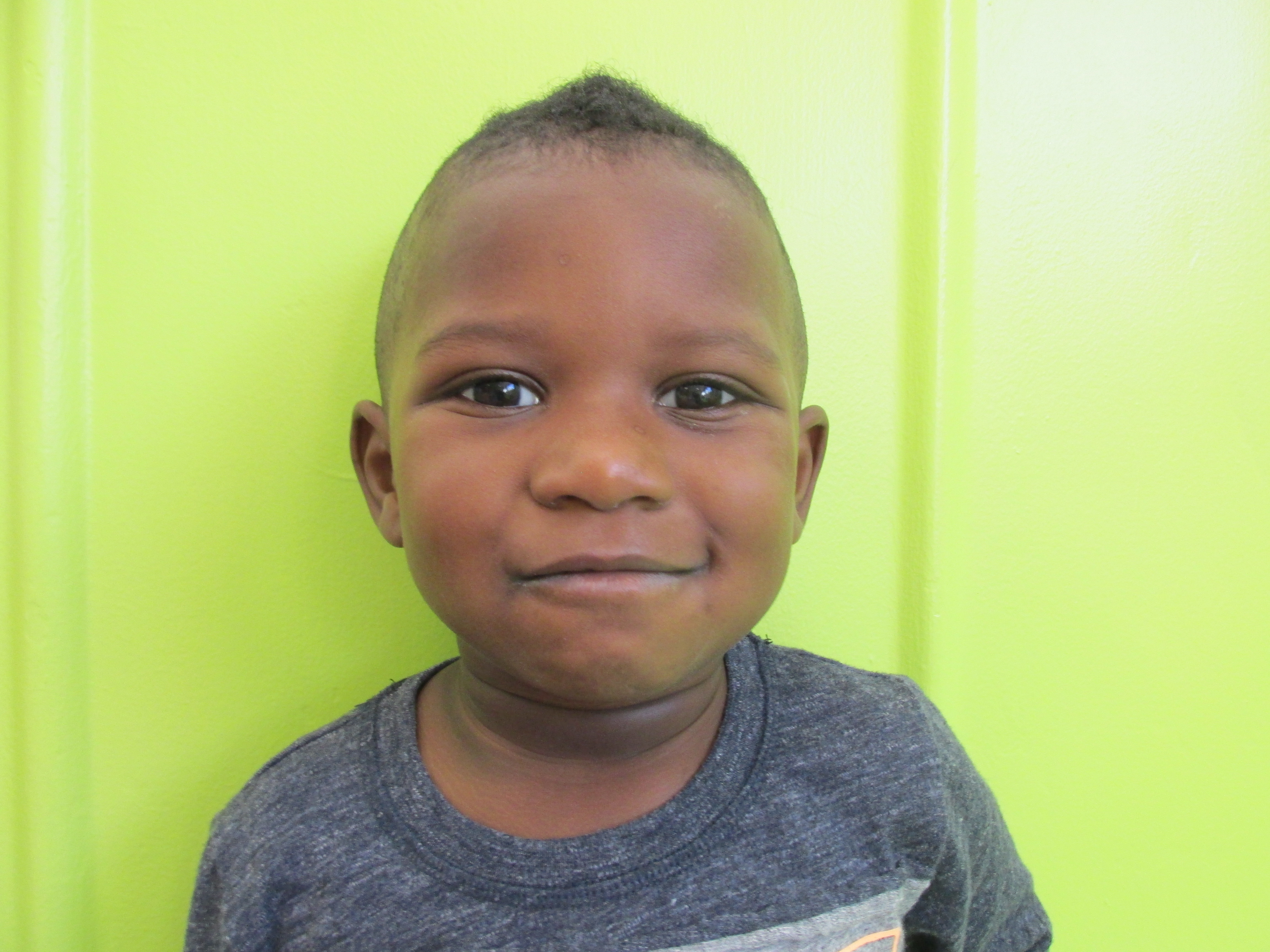 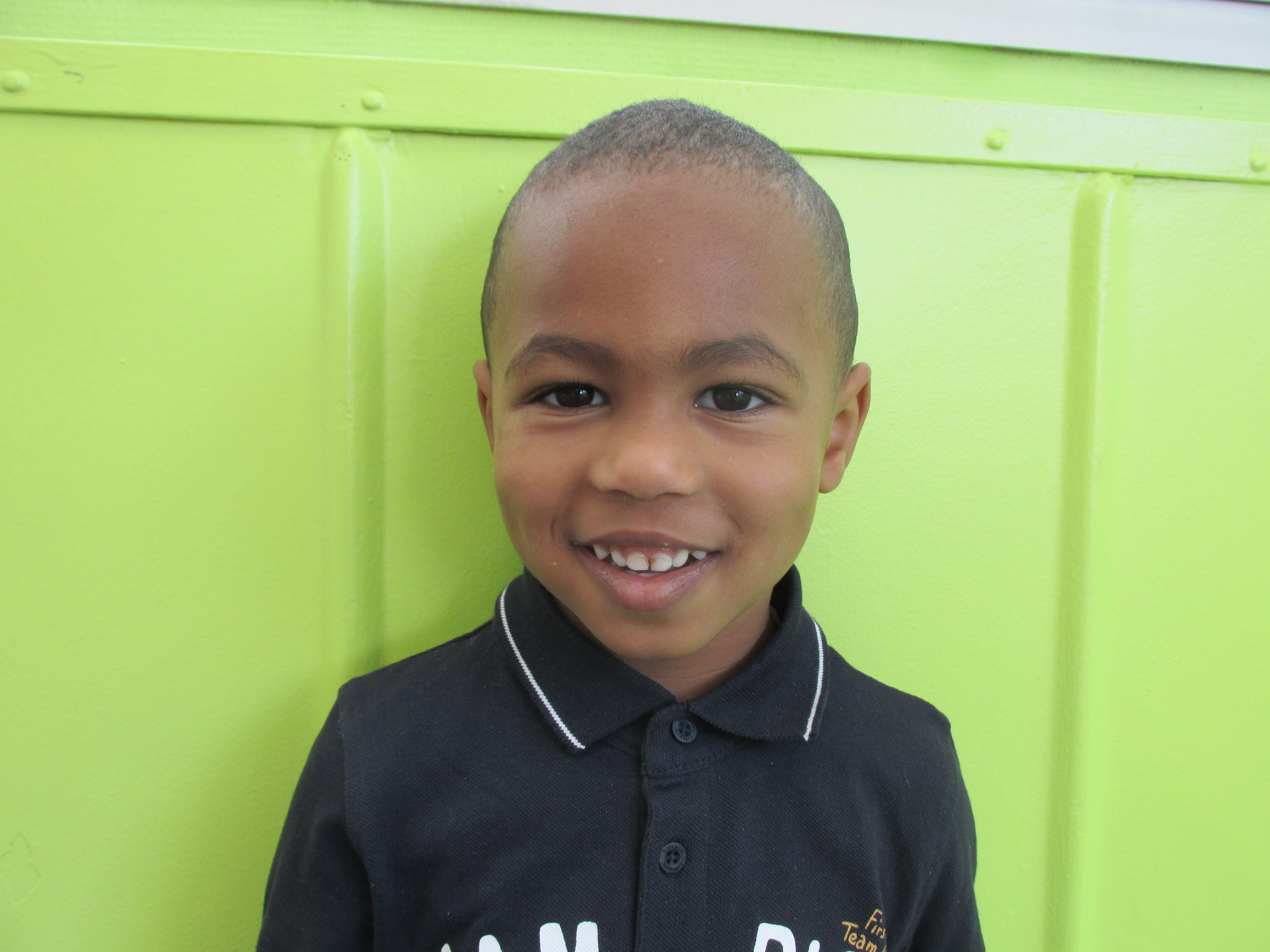 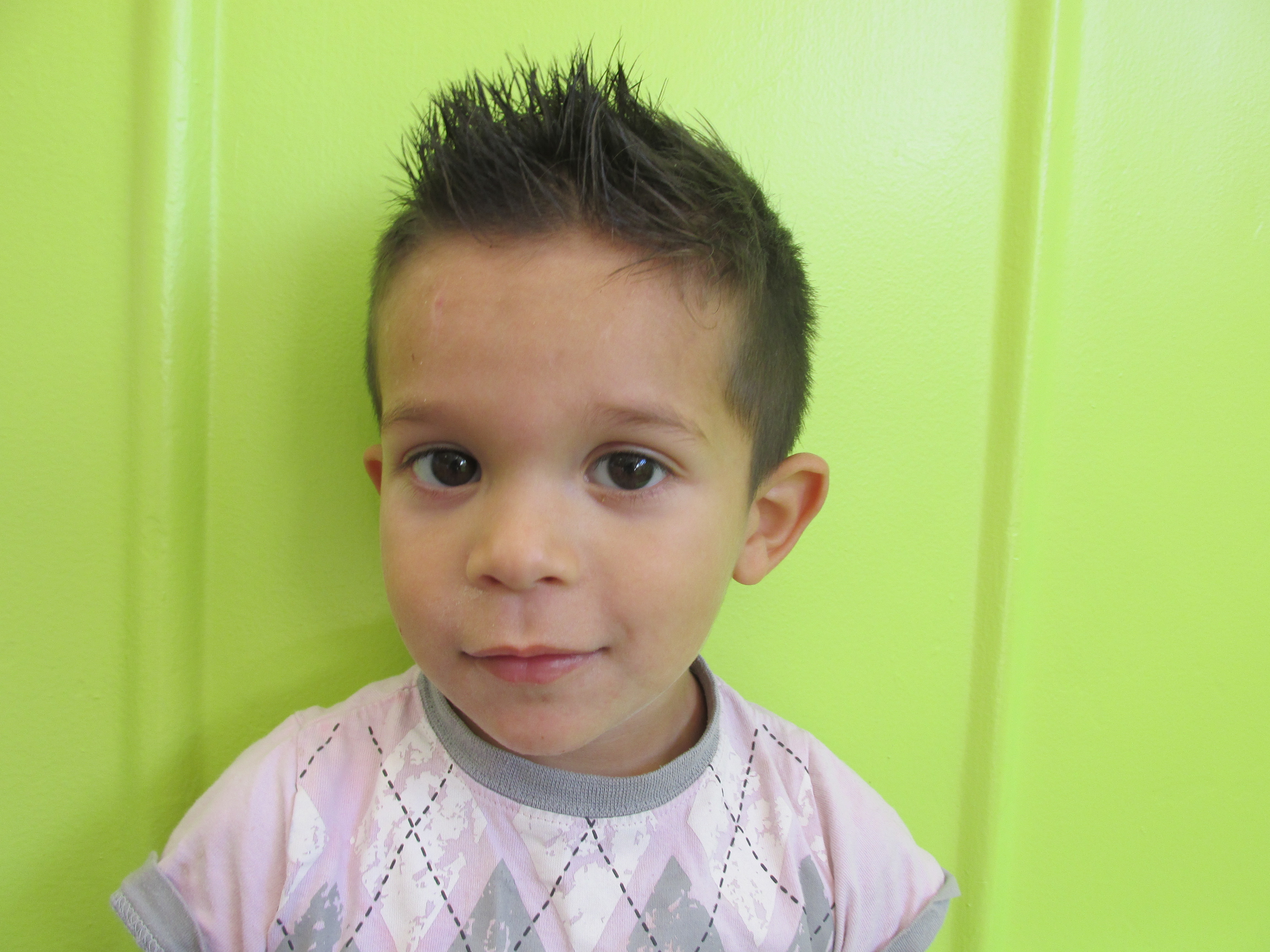                                ZEYNEP                       mais aussi…                      HECTOR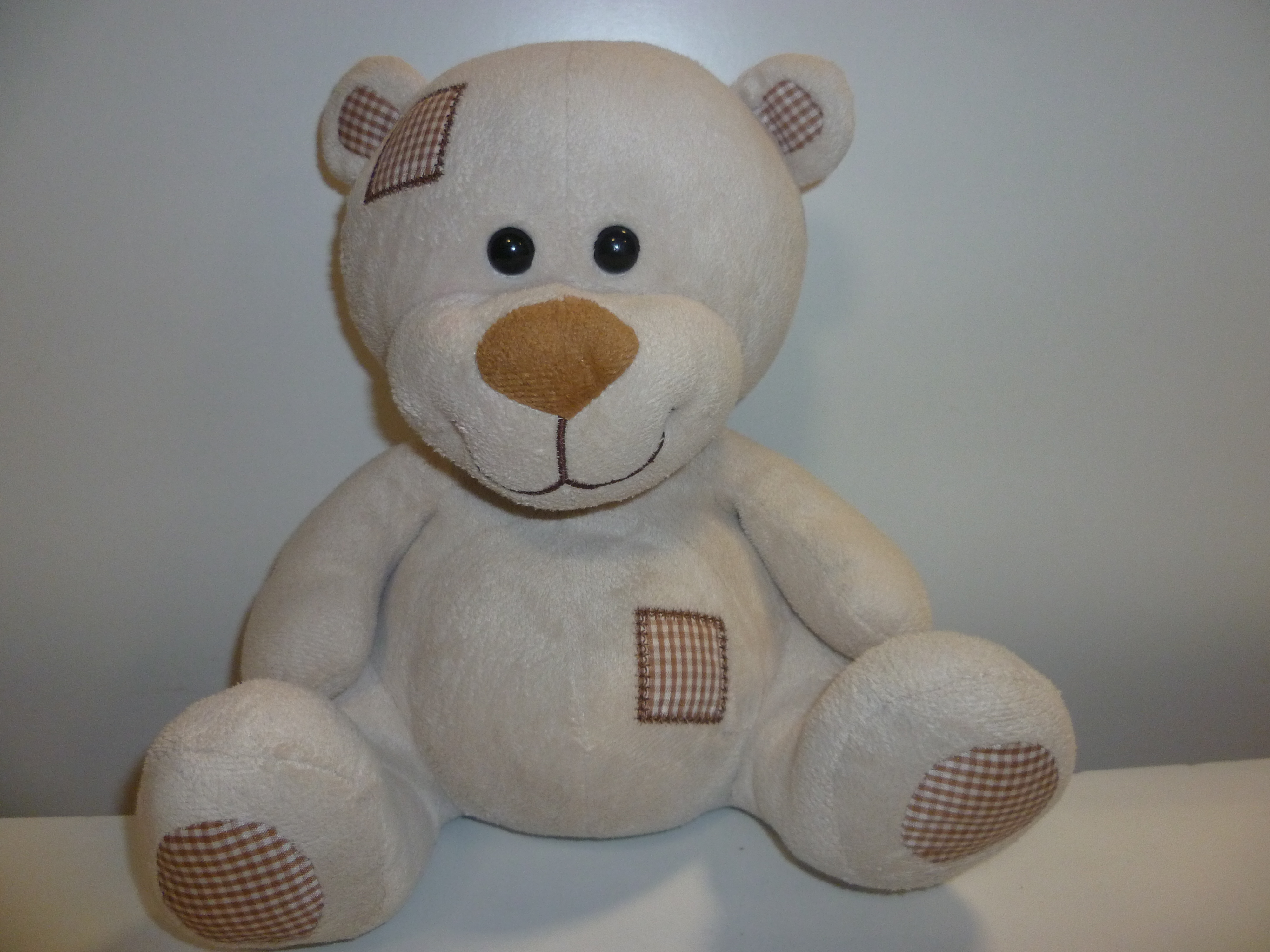 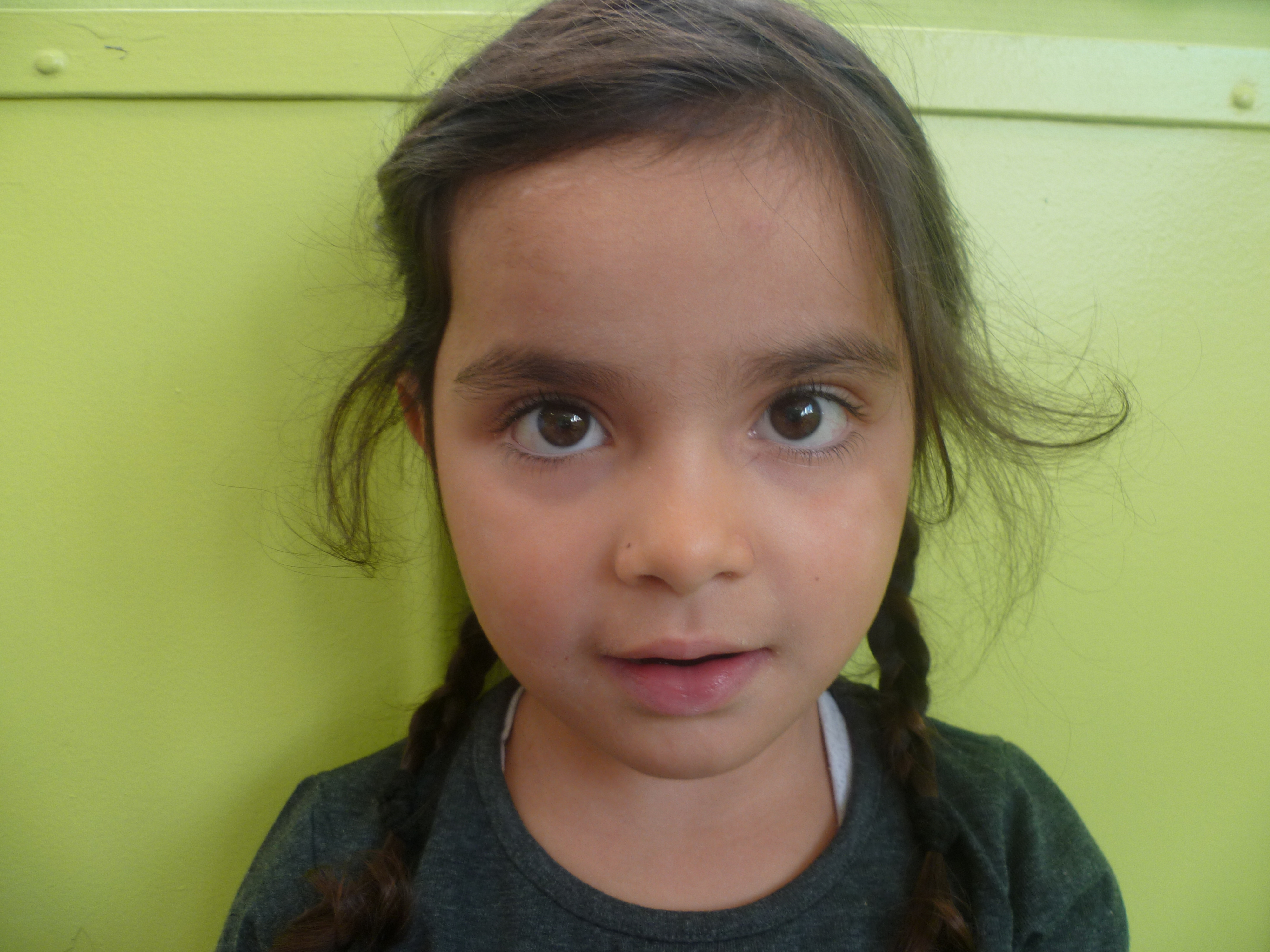 Notre maîtresse s’appelle Madame Sophie CLERET RIBREAU et nous l’appelons « maîtresse Sophie ».Madame Elisabeth BOILOT est notre ATSEM et nous l’appelons « Babeth ».Certains jours nous avons Monsieur Frédéric LAMBERT (que nous appelons « maître Frédéric » ou « Frédéric »), Léontine ou Chloé.